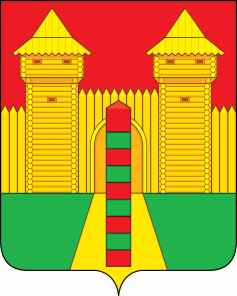 АДМИНИСТРАЦИЯ  МУНИЦИПАЛЬНОГО  ОБРАЗОВАНИЯ «ШУМЯЧСКИЙ  РАЙОН» СМОЛЕНСКОЙ  ОБЛАСТИРАСПОРЯЖЕНИЕот 17.06.2024г. № 200-р           п. ШумячиО согласовании списания объектов основных средствВ соответствии с постановлением Администрации муниципального образования «Шумячский район» Смоленской области от 06.09.2010г. № 199 «Об утверждении Административного регламента исполнения Администрацией муниципального образования «Шумячский район» Смоленской области функции «Согласование списания имущества, переданного в хозяйственное ведение муниципальным предприятиям, и имущества, переданного в оперативное управление муниципальным учреждениям Шумячского района Смоленской области» (в ред. постановления Администрации муниципального образования «Шумячский район» Смоленской области от 15.10.2010г. № 249, от 21.05.2013г. № 236, от 10.02.2014г. № 51, от 28.02.2014г. № 83, от 21.01.2016г.       № 26), на основании ходатайства Муниципального казенного учреждения «Автотранспортное учреждение Администрации муниципального образования «Шумячский район» Смоленской области» от 03.06.2024г. № 77.                   1. Согласовать списание объектов основных средств, находящегося на балансе Муниципального казенного учреждения «Автотранспортное учреждение Администрации муниципального образования «Шумячский район» Смоленской области»:           	2. Утвердить прилагаемый акт о списании объектов основных средств от 04.06.2024.      	     3. Отделу экономики, комплексного развития и инвестиционной деятельности Администрации муниципального образования «Шумячский район» Смоленской области внести соответствующие изменения в реестр объектов муниципальной собственности.Глава муниципального образования«Шумячский район» Смоленской области                                            Д.А. Каменев                                                                     № п/пНаименование и инвентарный номер объектаГод выпускаГод ввода в эксплуатацию(месяц, год)Первоначальная балансовая стоимостьОстаточная балансовая стоимость по состоянию на 27.05.2024г.Сумма амортизации на 27.05.2024г.1Телевизор YUC AU-1401UBE 110134007201012.20103650,000,003650,002Автомагнитола YUCKD-R 110134014201320133690,000,003690,00